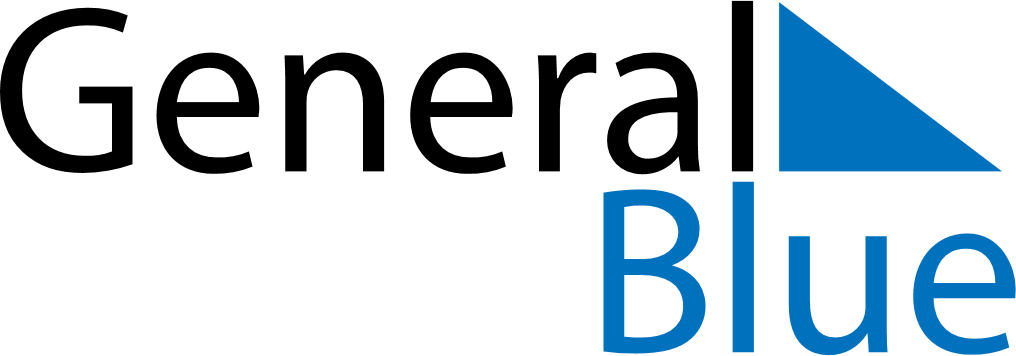 October 2018October 2018October 2018October 2018UruguayUruguayUruguayMondayTuesdayWednesdayThursdayFridaySaturdaySaturdaySunday12345667891011121313141516171819202021Columbus Day2223242526272728293031